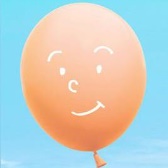 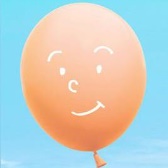 【主　　催】　独立行政法人国立病院機構　東広島医療センター　　　　　　　主 催 責 任 者 ：　勇木　清　　東広島医療センター　院長　　　　　　　企 画 責 任 者 ：　大森　一郎　東広島医療センター　外科【日　　時】　2019年１0月27日（日）　8：45～17：15【場　　所】　東広島医療センター　大中会議室【対　　象】　医師・看護師、薬剤師など【募集人員】　募集人員　28　人【参 加 費】　無料【内　　容】　ワークショップ、ロールプレイ等【申込方法】　所定の申込用紙に記入の上FAXでお申し込みください。【そ の 他】　ご希望の方にはお弁当（１食1000円）を準備いたします。【お申し込み・問い合わせ先】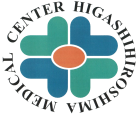 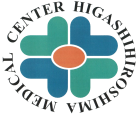 　　　　　　東広島医療センター　地域医療連携室　道面または大川　　　　　　電話　（082）423-2179　内線6926または6110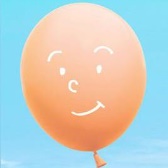 　　　　　　FAX　 （082）493-6488　　E-mail　soudan@hiro-hosp.jp